巩固提高1、从物质分类的角度看，河水属于(     ) 
A．化合物 　B．氧化物　 C．单质　 D．混合物2、下列各组物质，均属于化合物的是 （     ）  A.镁粉、干冰    B.空气、水 (H2O)  C.氯化钠（NaCl）、氧化铜 （CuO）  D.液氧、硫酸(H2SO4)3、下列物质中属于氧化物的是 （     ）A.  H2SO4      B.  P2O5      C.  KClO3     D.  O2 
4．在①液态空气；②液氧；③镁；④氧化铜（CuO）；⑤汞；⑥氯化钠(NaCl)；⑦食醋；⑧水(H2O)中属于混合物的是__________(填序号，下同)，属于金属单质的是________，属于非金属单质的是________，属于化合物的是________，属于氧化物的是________。
5．下图是表示物质的微观结构模型图，图中“	”“     ”分别表示两种不同质子数的原子：
（1）代表混合物的是_________
（2）代表纯净物的是______。
（3）代表单质的_______。
（4）代表化合物的是_______ 

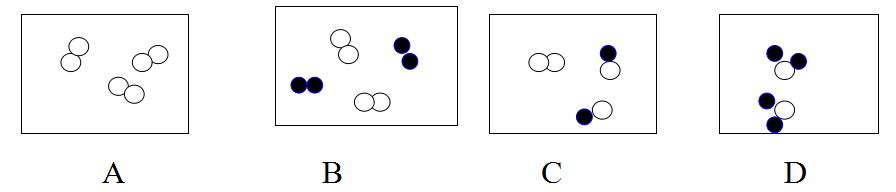 